Совет депутатов Новомирского сельского поселения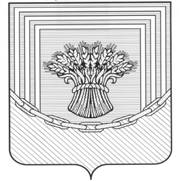 Чесменского муниципального района Челябинской областиРЕШЕНИЕСовета депутатов Новомирского сельского поселения от 26 апреля 2016 г.                                                                                                 № 8                                                                                                 п. Новый Мир Совет  депутатов  Новомирского сельского поселения Чесменского муниципального  района                                                      РЕШАЕТ:1. Утвердить Положение о представлении гражданами, претендующими на замещение муниципальных должностей  Новомирского сельского поселения   и лицами, замещающими муниципальные должности Администрации Новомирского сельского поселения, сведений о доходах, об имуществе и обязательствах имущественного характера, о проверке их достоверности и полноты, о соблюдении ограничений лицами, замещающими муниципальные должности Новомирского сельского поселения   (приложение). 2. Данное  решение опубликовать на официальном сайте администрации Новомирского сельского  поселения. 3.Контроль за выполнением  данного решения возложить на комиссию по вопросам мандатов, регламенту, депутатской этике и правопорядку (Биктемисов А.А.) 4. Решение № 4-а от 18 марта 2016 г. считать утратившим силу.Приложение к решению
Совета депутатов Новомирского  сельского поселения                                                                                                                 от  26 апреля 2016 г. № 8Положение
о представлении гражданами, претендующими на замещение муниципальных должностей Новомирского сельского поселения , и лицами,  замещающими муниципальные должности  Новомирского сельского   поселения, сведений о доходах, об имуществе и обязательствах имущественного характера, о проверке их достоверности и полноты, о соблюдении ограничений лицами, замещающими муниципальные должности  Новомирского сельского поселения1. Настоящим Положением определяются:1) порядок представления гражданами, претендующими на замещение муниципальных должностей Новомирского сельского поселения  и лицами, замещающими муниципальные должности  Новомирского сельского поселения, сведений о полученных ими доходах, об имуществе, принадлежащем им на праве собственности, и об их обязательствах имущественного характера, а также сведений о доходах супруги (супруга) и несовершеннолетних детей, об имуществе, принадлежащем им на праве собственности, и об их обязательствах имущественного характера (далее - сведения о доходах, об имуществе и обязательствах имущественного характера);2) порядок осуществления проверки достоверности и полноты сведений о доходах, об имуществе и обязательствах имущественного характера, представляемых гражданами при назначении на муниципальную должность Новомирского сельского поселения   в соответствии с нормативными правовыми актами;3) порядок осуществления проверки достоверности и полноты сведений, представляемых в соответствии с настоящим Положением гражданами, претендующими на замещение муниципальных должностей Новомирского сельского поселения Чесменского муниципального район, и лицами, замещающими муниципальные должности Новомирского   сельского поселения4) порядок осуществления проверки соблюдения лицами, замещающими муниципальные должности  Новомирского сельского поселения, в течение трех лет, предшествующих поступлению информации, явившейся основанием для осуществления проверки, предусмотренной настоящим подпунктом, ограничений и запретов, требований о предотвращении или урегулировании конфликта интересов, исполнения ими должностных обязанностей, установленных федеральными законами (далее - установленные ограничения).2. Сведения о доходах, об имуществе и обязательствах имущественного характера, в том числе сведения о счетах (вкладах) и наличных денежных средствах в иностранных банках, расположенных за пределами территории Российской Федерации, о государственных ценных бумагах иностранных государств, облигациях и акциях иных иностранных эмитентов, о недвижимом имуществе, находящемся за пределами территории Российской Федерации, об обязательствах имущественного характера за пределами территории Российской Федерации, в соответствии с настоящим Положением представляют граждане, претендующие на замещение муниципальных  должностей Новомирского сельского поселения, и лица, замещающие муниципальные должности Новомирского  сельского поселения (Глава  поселения, председатель совета депутатов,  депутаты совета депутатов).3. Сведения о доходах, об имуществе и обязательствах имущественного характера представляются по форме справки, утвержденной Указом Президента Российской Федерации от 23 июня 2014 года N 460 "Об утверждении формы справки о доходах, расходах, об имуществе и обязательствах имущественного характера и внесении изменений в некоторые акты Президента Российской Федерации", в следующие сроки:1) гражданами, претендующими на замещение муниципальных должностей Новомирского сельского поселения, - при наделении полномочиями по должности (назначении, избрании на должность);2) лицами, замещающими муниципальные должности Новомирского сельского поселения, - ежегодно, не позднее 01 апреля года, следующего за отчетным.4. Гражданин, претендующий на замещение муниципальной должности Новомирского сельского поселения, представляет при наделении полномочиями по должности (назначении, избрании на должность):1) сведения о своих доходах, полученных от всех источников (включая доходы по прежнему месту работы или месту замещения выборной должности, пенсии, пособия, иные выплаты) за календарный год, предшествующий году подачи документов для замещения муниципальной должности Новомирского сельского поселения, а также сведения об имуществе, принадлежащем ему на праве собственности, и о своих обязательствах имущественного характера по состоянию на первое число месяца, предшествующего месяцу подачи документов для замещения муниципальной должности Новомирского сельского поселения (на отчетную дату);2) сведения о доходах супруги (супруга) и несовершеннолетних детей, полученных от всех источников (включая заработную плату, пенсии, пособия, иные выплаты) за календарный год, предшествующий году подачи гражданином документов для замещения муниципальной должности  Новомирского сельского поселения, а также сведения об имуществе, принадлежащем им на праве собственности, и об их обязательствах имущественного характера по состоянию на первое число месяца, предшествующего месяцу подачи гражданином документов для замещения муниципальной должности Новомирского сельского поселения (на отчетную дату).5. Лицо, замещающее муниципальную должность  Новомирского сельского поселения представляет ежегодно сведения о доходах, имуществе и обязательствах имущественного характера, предусмотренные пунктом 8 Положения о представлении гражданами, претендующими на замещение муниципальных должностей Российской Федерации, и лицами, замещающими муниципальные должности Российской Федерации, сведений о доходах, об имуществе и обязательствах имущественного характера, утвержденного Указом Президента Российской Федерации от 18 мая 2009 года N 558.6. Лицо, замещающее муниципальную должность Новомирского сельского поселения депутат совета депутатов Новомирского сельского поселения   представляет сведения о доходах, об имуществе и обязательствах имущественного характера в комиссию совета  депутатов Новомирского сельского поселения     по контролю за достоверностью сведений о доходах, об имуществе и обязательствах имущественного характера, представляемых депутатами совета  депутатов Новомирского  сельского поселения  Лицо, замещающее муниципальную должность с Новомирского сельского поселения глава с Новомирского сельского поселения, представляет сведения о доходах, об имуществе и обязательствах в отдел кадров Новомирского сельского поселенияЛицо, претендующее на замещение муниципальной должности Новомирского сельского поселения, представляет указанные сведения  в   отдел кадров  администрации  Новомирского  сельского поселения   (назначении, избрании на должность).7. В случае, если гражданин, претендующий на замещение муниципальной должности Новомирского сельского поселения, или лицо, замещающее муниципальную должность Новомирского сельского поселения, обнаружил (обнаружило), что в представленных им сведениях о доходах, об имуществе и обязательствах имущественного характера не отражены или не полностью отражены какие-либо сведения либо имеются ошибки, он (оно) вправе представить уточненные сведения в порядке, установленном настоящим Положением. Гражданин, претендующий на замещение муниципальной должности Новомирского сельского поселения, может представить уточненные сведения в течение одного месяца со дня представления сведений в соответствии с подпунктом 1 пункта 3 настоящего Положения. Лицо, замещающее муниципальную должность Новомирского сельского поселения, может представить уточненные сведения в течение одного месяца после окончания срока, указанного в подпункте 2 пункта 3 настоящего Положения.8. В случае непредставления по объективным причинам в комиссию Совета депутатов Новомирского сельского поселения     по контролю за достоверностью сведений о доходах, об имуществе и обязательствах имущественного характера, представляемых депутатами Совета депутатов Новомирского сельского поселения  , сведений о доходах, об имуществе и обязательствах имущественного характера супруги (супруга) и несовершеннолетних детей комиссия уведомляет об этом председателя Совета депутатов Новомирского сельского поселения  На заседании комиссии совета депутатов Новомирского сельского поселения   по контролю за достоверностью сведений о доходах, об имуществе и обязательствах имущественного характера, представляемых депутатами Совета депутатов Новомирского сельского поселения  данный факт подлежит рассмотрению.9. Сведения о доходах, об имуществе и обязательствах имущественного характера, представляемые в соответствии с настоящим Положением гражданами, претендующими на замещение муниципальных должностей Новомирского сельского поселения, и лицами, замещающими муниципальные должности Новомирского сельского поселения, являются сведениями конфиденциального характера, если федеральным законом они не отнесены к сведениям, составляющим государственную тайну.10. Члены комиссии, за разглашение или использование в целях, не предусмотренных законодательством Российской Федерации, сведений о доходах, об имуществе и обязательствах имущественного характера, виновные в их разглашении несут ответственность в соответствии с законодательством Российской Федерации.11. Сведения о доходах, об имуществе и обязательствах имущественного характера, представленные в соответствии с настоящим Положением лицом, замещающим муниципальную должность Новомирского сельского поселения, при наделении полномочиями по должности (назначении, избрании на должность), а также представляемые им ежегодно, приобщаются к личному делу лица, замещающего муниципальную должность Новомирского сельского поселения.В случае, если гражданин, представивший в соответствии с настоящим Положением сведения о доходах, об имуществе и обязательствах имущественного характера, не был наделен полномочиями по должности (назначен, избран на должность), эти сведения возвращаются ему по его письменному заявлению вместе с другими документами.12. Сведения о доходах, об имуществе и обязательствах имущественного характера лица, замещающего муниципальную должность Новомирского сельского поселения, его супруги (супруга) и несовершеннолетних детей размещаются в информационно-телекоммуникационной сети "Интернет" на официальном сайте   Новомирского сельского поселения и предоставляются средствам массовой информации для опубликования в связи с их запросами в соответствии с Указом Президента Российской Федерации от 8 июля 2013 года N 613 "Вопросы противодействия коррупции".13. Проверка достоверности и полноты сведений о доходах, об имуществе и обязательствах имущественного характера, представленных лицами, указанными в настоящем Положении, и о соблюдении ими установленных ограничений осуществляется по решению руководителя представительного  органа Новомирского сельского поселения, к компетенции которого относится наделение лица полномочиями (назначение, избрание на должность) (далее - лицо, принявшее решение об осуществлении проверки).Решение об осуществлении проверки принимается отдельно в отношении каждого гражданина, претендующего на замещение муниципальной должности Новомирского сельского поселения, или лица, замещающего муниципальную должность Новомирского сельского поселения, и оформляется в письменной форме.Проверка достоверности и полноты сведений о доходах, об имуществе и обязательствах имущественного характера осуществляется комиссией Совета депутатов Новомирского сельского поселения Челябинской области по контролю за достоверностью сведений о доходах, об имуществе и обязательствах имущественного характера, представляемых депутатами Совета депутатов Новомирского сельского поселения.14.Основанием для осуществления проверки, предусмотренной пунктом 1 настоящего Положения, является достаточная информация, представленная в письменной форме в установленном порядке:1)        правоохранительными иными государственными органами;2)        постоянно действующими руководящими органами политических партий и зарегистрированных в соответствии с законом иных общероссийских общественных объединений, не являющихся политическими партиями, а также региональных отделений политических партий, межрегиональных и региональных общественных объединений;3)          Общественной палатой Российской Федерации и Общественной палатой Челябинской области;4)      общероссийскими и региональными средствами массовой информации.15. Информация анонимного характера не может служить основанием для осуществления проверки.16. Проверка осуществляется в срок, не превышающий 60 дней со дня принятия решения о ее осуществлении. Срок проверки может быть продлен до 90 дней лицом, принявшим решение об осуществлении проверки.17. Комиссия Совета депутатов  Новомирского сельского поселения  по контролю за достоверностью сведений о доходах, об имуществе и обязательствах имущественного характера, представляемых депутатами Совет депутатов Новомирского сельского поселения при осуществлении проверки вправе:1) изучать представленные гражданином, претендующим на замещение муниципальную должность Новомирского сельского поселения, сведения о доходах, об имуществе и обязательствах имущественного характера и дополнительные материалы, которые приобщаются к материалам проверки;2) получать от гражданина, претендующего на замещение муниципальной должности с Новомирского сельского поселения, или лица, замещающего муниципальную должность Новомирского сельского поселения, пояснения по представленным им сведениям о доходах, об имуществе и обязательствах имущественного характера и материалам;3) направлять в установленном порядке запросы в органы прокуратуры Российской Федерации, следственные органы Следственного комитета Российской Федерации, иные федеральные государственные органы, государственные органы субъектов Российской Федерации, территориальные органы федеральных государственных органов, органы местного самоуправления, на предприятия, в учреждения, организации и общественные объединения (кроме запросов в кредитные организации, налоговые органы Российской Федерации и органы, осуществляющие государственную регистрацию прав на недвижимое имущество и сделок с ним) об имеющихся у них сведениях о:а) доходах, об имуществе и обязательствах имущественного характера гражданина, претендующего на замещение муниципальной должности Новомирского сельского поселения и, или лица, замещающего муниципальную должность Новомирского сельского поселения, его супруги (супруга) и несовершеннолетних детей;б) достоверности и полноте сведений, представленных гражданином при назначении на муниципальную должность Новомирского сельского поселения в соответствии с нормативными правовыми актами;в) соблюдении лицом, замещающим муниципальную должность Новомирского сельского поселения, установленных ограничений.Запросы в кредитные организации, налоговые органы Российской Федерации и органы, осуществляющие государственную регистрацию прав на недвижимое имущество и сделок с ним, осуществляют лица, наделенные такими полномочиями в соответствии с законодательством Российской Федерации;4) наводить справки у физических лиц и получать от них информацию с их согласия;5) осуществлять анализ сведений, представленных гражданином, претендующим на замещение муниципальной должности Новомирского сельского поселения, или лицом, замещающим муниципальную должность Новомирского  сельского поселения, в соответствии с законодательством Российской Федерации о противодействии коррупции.18. В запросе, предусмотренном подпунктом 3 пункта 18 настоящего Положения, указываются:1)        фамилия, имя, отчество руководителя государственного органа или организации, в которые направляется запрос;2)        фамилия, имя, отчество, дата и место рождения, место регистрации, место жительства депутата   Совет депутатов, его супруги (супруга) и несовершеннолетних детей, сведения о доходах, об имуществе и обязательствах имущественного характера, которые проверяются, либо фамилия, имя, отчество, дата и место рождения, место регистрации, место жительства депутата Совет депутатов, в отношении которого имеются сведения о несоблюдении им ограничений и запретов, установлении законодательством Российской Федерации;3)        содержание и объем сведений, подлежащих проверке;4)        срок представления запрашиваемых сведений;5)        иные сведения,19. Комиссия Совета депутатов Новомирского сельского поселения   по контролю за достоверностью сведений о доходах, об имуществе и обязательствах имущественного характера, представляемых депутатами Совета депутатов Новомирского сельского поселения   обеспечивает:1) уведомление в письменной форме гражданина, претендующего на замещение муниципальной должности Новомирского сельского поселения, или лица, замещающего муниципальную должность Новомирского сельского поселения, о начале в отношении его проверки - в течение двух рабочих дней со дня получения соответствующего решения;2) проведение беседы в случае обращения гражданина, претендующего на замещение муниципальную должность Новомирского сельского поселения, или лица, замещающего муниципальную должность Новомирского сельского поселения, в ходе которой он (оно) должен быть (должно быть) проинформирован (проинформировано) о том, какие сведения, представляемые им в соответствии с настоящим Положением, и соблюдение каких установленных ограничений подлежат проверке, - в течение семи рабочих дней со дня получения обращения гражданина, претендующего на замещение муниципальную должность  Новомирского сельского поселения, или лица, замещающего муниципальную должность Новомирского сельского поселения, а при наличии уважительной причины - в срок, согласованный с гражданином, претендующим на замещение муниципальной должности  Новомирского сельского поселения, или лицом, замещающим муниципальную должность Новомирского сельского поселения.20. Комиссия Совета депутатов Новомирского  сельского поселения   по контролю за достоверностью сведений о доходах, об имуществе и обязательствах имущественного характера, представляемых депутатами Совета депутатов Новомирского сельского поселения   по окончании осуществления проверки обязана (обязано) ознакомить гражданина, претендующего на замещение муниципальной должности Новомирского сельского поселения, или лицо, замещающее муниципальную должность Новомирского сельского поселения, с ее результатами с соблюдением законодательства Российской Федерации о государственной тайне.21. Гражданин, претендующий на замещение муниципальной должности Новомирского сельского поселения, или лицо, замещающее государственную должность, вправе:1) давать пояснения в письменной форме:а) в ходе осуществления проверки;б) по вопросам, указанным в подпункте 2 пункта 20 настоящего Положения;в) по результатам осуществления проверки;2) представлять дополнительные материалы и давать по ним пояснения в письменной форме;3) обращаться в Комиссию Совета депутатов Новомирского сельского поселения   по контролю за достоверностью сведений о доходах, об имуществе и обязательствах имущественного характера, представляемых депутатами Совета депутатов Новомирского сельского поселения   с подлежащим удовлетворению ходатайством о проведении с ним беседы по вопросам, указанным в подпункте 2 пункта 19 настоящего Положения.22. Пояснения, указанные в пункте 21 настоящего Положения, приобщаются к материалам проверки.23. На период осуществления проверки лицо, замещающее муниципальную должность Новомирского сельского поселения, может быть отстранено от замещаемой должности на срок, не превышающий 60 календарных дней со дня принятия решения о ее осуществлении. Указанный срок может быть продлен до 90 календарных дней лицом, принявшим решение об осуществлении проверки.На период отстранения лица, замещающего муниципальную должность Новомирского сельского поселения, от замещаемой должности денежное содержание по замещаемой им должности сохраняется.24. Комиссия Совета  депутатов Новомирского сельского поселения  по контролю за достоверностью сведений о доходах, об имуществе и обязательствах имущественного характера, представляемых депутатами Совета депутатов Новомирского сельского поселения   представляет председателю Совета депутатов Новомирского сельского поселения  доклад о ее результатах.25. По результатам осуществления проверки председателю Совета депутатов Новомирского сельского поселения, уполномоченного назначать (представлять к назначению), избирать (представлять к избранию) гражданина на муниципальную должность Новомирского сельского поселения или назначившего (избравшего) лицо, замещающее муниципальную должность Новомирского сельского поселения, на муниципальную должность Новомирского сельского поселения, в установленном порядке представляется доклад, в котором должно содержаться одно из следующих предложений:1) о назначении (представлении к назначению), избрании (представлении к избранию) гражданина на муниципальную должность Новомирского сельского поселения;2) об отказе гражданину в назначении (представлении к назначению), избрании (представлении к избранию) на муниципальную должность Новомирского сельского поселения;3) об отсутствии оснований для применения к лицу, замещающему муниципальную должность Новомирского сельского поселения, мер юридической ответственности;4) о применении к лицу, замещающему муниципальную должность Новомирского сельского поселения, мер юридической ответственности;26. Сведения о результатах осуществления проверки с письменного согласия лица, принявшего решение об осуществлении проверки, предоставляются комиссией Совета депутатов Новомирского сельского поселения   по контролю за достоверностью сведений о доходах, об имуществе и обязательствах имущественного характера, представляемых депутатами Совета депутатов Новомирского сельского поселения    с одновременным уведомлением об этом гражданина, претендующего на замещение муниципальной должности, или лица, замещающего муниципальную должность, в отношении которого проводилась проверка, правоохранительным и налоговым органам, постоянно действующим руководящим органам политических партий и зарегистрированных в соответствии с законом иных общероссийских общественных объединений, не являющихся политическими партиями, Общественной палате Российской Федерации и Общественной палате Челябинской области, представившим информацию, явившуюся основанием для осуществления проверки, с соблюдением законодательства Российской Федерации о персональных данных и государственной тайне.27. При установлении в ходе осуществления проверки обстоятельств, свидетельствующих о наличии признаков преступления или административного правонарушения, материалы об этом представляются в государственные органы в соответствии с их компетенцией.28.Справки о доходах, об имуществе и обязательствах имущественного характера и материалы проверки хранятся в аппарате Совет депутатов Новомирского сельского поселения в течение трех лет со дня ее окончания, после чего передаются в архив.          Председатель Совета депутатов:                                                      С.Г.ДаниленкоПредседатель  Совета  депутатовС.Г.Даниленко